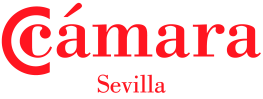 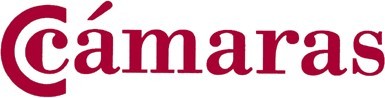 Capítulo I. OBJETO DEL CONTRATOREUNIDOSDe una parte, ................... (franquiciador).Y de otra, ......................... (franquiciado).EXPONENQue el franquiciador .......................... ha desarrollado un sistema especial el funcionamientode ......................... (franquicia) , caracterizado por:a) La utilización del nombre de la empresa con su longitud.b) La forma de dirigir las tiendas de comercio al por menor, de utilizar los símbolos, marcas y logotipos, asícomo la uniformidad en el interior de las tiendas.c) La presentación y calidad uniforme de todos los productos, incluyendo técnicas de marketing y publicidad.d) La forma de comportarse, vestimenta y preparación del personal.e) Un sistema uniforme de contabilidad y ventas.ACUERDANCapítulo II. CONCESIÓN DE LOGOTIPO Y NOMBRE COMERCIALArtículo 1El franquiciador concede al franquiciado el derecho a abrir un centro de venta al detalle domiciliadoen ............................... de conformidad con las estipulaciones que se establecen.Artículo 2El franquiciador concede al franquiciado el derecho a utilizar el nombre ............., así como el logotipo distintivode la empresa, símbolos, emblemas, slogans y marcas.Artículo 3La concesión referida en el párrafo anterior quedará limitada exclusivamente al territorio español y a los productosseleccionados para la actividad de franquicia, y por el tiempo de duración del presente contrato.Artículo 4El franquiciador mantiene la propiedad exclusiva de la propiedad industrial que se ceden.Capítulo III. APERTURA DE ESTABLECIMIENTOArtículo 5La autorización concedida por el franquiciador por medio de este contrato se limita a la apertura de un solo establecimiento sito en .................. o los establecimientos pertinentes.Artículo 6El franquiciador deberá abrir el establecimiento en el plazo de ................... (días/meses) a contar desde la firmadel mismo.Artículo 7El franquiciado se obliga a instalar y equipar su establecimiento comercial de acuerdo con las instrucciones delfranquiciador y teniendo en cuenta las características mencionadas en el EXPONEN de este contrato.Artículo 8El franquiciado se obliga a utilizar en toda la correspondencia, recibos, tickets de caja y cualesquiera otros documentos que utilice en su negocio, el papel y membrete de la empresa con el nombre ......................... Podráañadir el nombre de su empresa acompañado de la mención "franquicia", de forma que no pueda haber confusiónfrente a terceros. Artículo 9El franquiciado se obliga a instalar y equipar su establecimiento comercial con publicidad, cuadros y demás distintivosde conformidad con las instrucciones del franquiciador. Franquiciado y franquiciador realizarán proyectos deacondicionamiento del local, su decoración, y en su caso de su reforma.Artículo 10Todo cambio en la superficie de ventas, en el local en general, requiere la conformidad escrita y por anticipadodel franquiciador.Artículo 11El montaje e instalación del establecimiento correrá a cargo del franquiciado, siendo éste el único responsablerespecto de los contratistas escogidos por él.Artículo 12El franquiciado habrá de informar al franquiciador del contenido del contrato de arrendamiento antes de la firmadel mismo, con objeto de que éste preste su conformidad.Artículo 13Asimismo, el franquiciado obtendrá por su cuenta todas las autorizaciones pertinentes para la apertura de su establecimiento,ya sean de carácter administrativo o de otro orden, incluyendo la licencia de apertura.Artículo 14El franquiciador se obliga, antes de la apertura del establecimiento, a concertar las siguientes pólizas, así como arenovarlas mientras el contrato está vigente:robo e incendioresponsabilidad civilEl franquiciado está obligado a justificar anualmente al franquiciador la vigencia de las pólizas, pudiendo el franquiciadorsi lo estima oportuno recabar esa información directamente de las compañías de seguros.Artículo 15El franquiciado es el único responsable y responderá ante terceros de todas las actuaciones que se entablen comoconsecuencia del ejercicio de su actividad, indemnizando daños y perjuicios.Capítulo IV. ASISTENCIA DEL FRANQUICIADOR AL FRANQUICIADOArtículo 16El franquiciador pondrá su experiencia y sus conocimientos especializados a disposición del franquiciado, prestándole asesoramiento e información sobre los planes comerciales, promoción de ventas, acondicionamiento del local, equipamiento, formación del personal, surtidos de productos, marketing, plan de gestión en general y sobre las demás circunstancias que influyan en la rentabilidad de la empresa. En particular estará obligado a:a) Realizar proyectos de acondicionamiento y decoración externos e internos del establecimiento.b) Dirigir la apertura del establecimiento, a tal efecto proporcionará al personal dependiente del franquiciadola formación inicial y el entrenamiento necesario para la puesta en marcha y la gestión subsiguiente delestablecimiento, antes de la apertura del mismo.c) Formar al franquiciado, al director general en lo referente a la clientela, cuidado de la mercancía, administraciónen general y dirección del personal.d) Desarrollar las técnicas de marketing y de publicidad de la totalidad de la red de franquicias.e) Prestar un continuo apoyo y asesoramiento al franquiciado en la dirección de la empresa.Los gastos que se originen como consecuencia del asesoramiento mencionado y de la formación prestada seránpor cuenta del franquiciador. Los gastos de viaje y alojamientos y comida que se deriven de las prestacionesmencionadas en los apartados b9 y c9, serán por cuenta del franquiciado.Artículo 17Asistencia de información e información del franquiciador al franquiciado se traducirá en visitas periódicas delfranquiciador. Así el franquiciado le facilitará el acceso a las cifras de la caja, a ala contabilidad de la empresa,resultados financieros, a fin de que pueda controlar la actividad del establecimiento.Artículo 18Si como consecuencia de la comprobación realizada por el franquiciador se desprende la necesidad de cambios enel establecimiento que contribuyan a un óptimo aprovechamiento de las posibilidades económicas, así como a launiformidad y eficacia del sistema de franquicia, el franquiciado estará obligado a realizar de acuerdo con las instrucciones del franquiciador los cambios recomendados.Artículo 19El franquiciado respetará fielmente en la gestión de su establecimiento las directrices o normas que en todo momentodicte el franquiciador y se atendrán en el desarrollo de su actividad comercial a la información, instruccionesy asistencia recibida o que reciba el franquiciador.Capítulo V. PAGOSArtículo 20El franquiciado abonará al franquiciador, en concepto de contraprestación por el uso, know-how y prestación continuada de asistencia comercial técnica, la cantidad de ............... (€). Esta cantidad se pagará a la firma del presente contrato.Artículo 21El franquiciado pagará mensualmente, durante la vigencia del presente contrato.Un canon del ..... % del volumen neto de la totalidad de las ventas.Un canon del ..... % del volumen neto de la totalidad de las ventas por publicidad. En este cálculo se incluyeel IVA.Artículo 22Los pagos se realizarán el día ..... de cada mes. El franquiciado deberá enviar al franquiciador no más tarde deldía ..... de cada mes, un impreso que recibirá previamente del franquiciador, en donde deberá detallar todas lasventas realizadas en el mes vencido.Capítulo VI. COMPRAS, SURTIDOS DE MERCANCIASArtículo 23El franquiciado es legal y económicamente un comerciante autónomo que compra, vende y factura en su propionombre. No es un representante del franquiciador.Artículo 24Para conseguir una uniformidad de la red de franquicias y asegurar la calidad de los productos, el franquiciadorrecomendará el surtido de los mismos. El franquiciador adquirirá sus mercancías de ...... o de otros franquiciador,se le prohíbe ofrecer artículos de empresas competidoras.Artículo 25El pago de los pedidos suministrados tendrá que hacerse por anticipado, emitida la factura. La entrega de los pedidos efectuados por el franquiciador se efectuará ........ (CIF/FOB, etc.).Capítulo VII. POLÍTICA DE VENTAS Y MEDIDAS PARA LA PUBLICIDADArtículo 26La política de ventas describe de forma individualizada en las normas de funcionamiento de la empresa, Anexo 1.Las normas de funcionamiento que serán aplicables al establecimiento forman parte del presente contrato. Elfranquiciador habrá de poner en conocimiento del franquiciado todo cambio que se produzca en las mismas.Artículo 27El franquiciador organizará y configurará la publicidad nacional y regional en España. El franquiciado se obliga aadministrar e invertir en medidas de publicidad mensualmente la cantidad correspondiente al ..... % de la totalidadde las ventas nacionales netas registradas.Capítulo VIII. PROHIBICIÓN DE CONCURRENCIAArtículo 28Durante la vigencia del contrato, de forma directa o indirecta, en nombre propio o ajeno, el franquiciado se compromete a no hacer concurrencia a la empresa ni a trabajar en el mismo sector.Artículo 29Tras la terminación del contrato el franquiciado se obliga durante un año , dentro del ámbito establecido por elcontrato a no hacer la competencia directa o indirectamente.Artículo 30Este caso de infringir esta obligación de no concurrencia el franquiciador está obligado a pagar una multade ........ (€).Capítulo IX. DURACIÓN Y RESOLUCIÓN DEL CONTRATOArtículo 31La duración del presente contrato será de ......años con derecho a prórroga por .......este derecho habrá de ejercitarlo al franquiciado poniéndolo en conocimiento del franquiciador con una anterioridad de ...... (meses).Artículo 32La intención de no prorrogar el contrato habrá de hacerse enviando carta certificada con acuse de recibo.Capítulo X. RESOLUCIÓN POR JUSTA CAUSA SIN SUJECIÓN A PLAZOArtículo 33Las partes contratantes podrán resolver el presente contrato basándose en las siguientes causas y sin sujeción aplazo alguno.a) Serán justas causas de resolución del presente contrato:El incumplimiento por el franquiciado de cualesquiera de las obligaciones previstas en este contrato,tras requerimiento por escrito y transcurrido el plazo de ...... Semanas contadas a partir de la recepcióndel mismo, sin que hubiese producido la subestación del incumplimiento.El incumplimiento del franquiciado de sus obligaciones de limpieza del local y demás obligacionescontempladas en las normas de funcionamiento de la franquicia.Antes de proceder a la resolución del contrato, el franquiciador enviará dos requerimientos. Entre losdos requerimientos, así como entre el segundo requerimiento y la resolución del contrato, ha de mediarun plazo de ..... semanas.Cuando el franquiciado paralice su actividadCuando las autoridades previstas para el ejercicio de la actividad de franquicia sean continuamentedenegadas.Cuando exista un expediente de suspensión de pagos o concurso o cuando sea rechazada la quiebrapor no haber suficientes bienes.Cuando el franquiciado sea condenado en causas de delitos contra la propiedad.Cuando el franquiciado no cumpla con sus obligaciones de pago y hayan transcurrido más de .... semanasa pesar de habérsele requerido el pago.Cuando el franquiciado venda o ceda total o parcialmente su empresa a un tercero sin consentimientoprevio del franquiciador.Cuando el franquiciado no observe la prohibición de concurrencia.Cuando el franquiciado utilice de forma contraria a la establecida en el contrato los derechos de propiedadindustrial.Cuando divulgue los secretos o facilite información recibirá del franquiciado a terceros.b) Serán justas causas de resolución del presente contrato por el franquiciado:Cuando el franquiciador paralice su actividad.Cuando exista un expediente de suspensión de pagos o concursos o cuando sea rechazada la quiebrapor no haber suficientes bienes, siempre y cuando el franquiciador no presente al franquiciado dentrodel plazo de ....... días una empresa franquiciada nueva e igualmente válida.Artículo 34Sin perjuicio de lo anterior ambas partes podrán rescindir el presente contrato por causa justa sin sujeción a plazo,en el caso de infracción de cualesquiera obligaciones previstas en el mismo, tras enviar un requerimiento a la parte que incumpla el contrato, sin que se produzca la subsanación del incumplimiento a cuando la infracción serepita.Artículo 35El derecho a resolver el contrato sin preaviso se ha ejercido dentro del plazo de ........ meses contados a partirdel momento en que la parte que esté facultada para resolverlo tenga conocimiento del incumplimiento.Artículo 36Cuando el contrato se resuelva por culpa del franquiciado, podrá el franquiciador exigir una indemnización global,la cesión de la totalidad de las instalaciones de local del franquiciado, o bien el pago de los restantes cánonesnetos de la franquicia, calculando un promedio de los pagos ya realizados y de los que todavía no se hayan realizado, exigiendo un mínimo de ...... €.Capítulo XI. EFECTOS DE LA TERMINACIÓN DEL CONTRATOArtículo 37En el caso de finalización del contrato, el franquiciado está obligado a abonar al franquiciador todos los créditospendientes de pago en el plazo de ....... días.Artículo 38A la terminación del contrato el franquiciado se obliga a dejar de utilizar el nombre comercial, marca y característicasdistintivas de la empresa.Artículo 39El franquiciado ha de devolver al franquiciador todos los documentos que tengan relación con la franquicia.Artículo 40El franquiciado estará obligado a correr con todos los gastos de retirada del establecimiento de todos los rótulos,inscripciones, distintivos, etc., así como del equipamiento que permita identificar el local con el franquiciador ored de franquicias.Artículo 41Al término del contrato, el franquiciador podrá recuperar si lo estima oportuno, parte o la totalidad del equipamientoal precio que se estime, tomando como base el valor actual del mismo en el mercado.Artículo 42Caso de de que el franquiciado actúe en contra de lo establecido en estas cláusulas, tendrá que pagar en conceptode multa por cada infracción la cantidad de ....... €, reservándose el franquiciador el derecho a pedir daños yperjuicios.Capítulo XII. PROHIBICIÓN DE CESIÓN Y SUBLICENCIAArtículo 43Dado que la franquicia se concede exclusivamente al franquiciado, éste no podrá sin permiso escrito y por anticipado del franquiciador, ceder los derechos y deberes derivados de este contrato, no en conjunto ni parcialmente a favor de terceros. Se prohíbe igualmente toda sublicencia de la empresa de franquicia, así como toda cesión de los derechos derivados del presente contrato, salvo que exista permiso por escrito del franquiciador.Artículo 44El franquiciador podrá transmitir los derechos y obligaciones derivados de este contrato a una nueva sociedadsiempre y cuando esto no afecte a la continuidad de la empresa.Capítulo XIII. DEBER DE GUARDAR SECRETOArtículo 45Las partes contratantes están obligadas a guardar secreto sobre el contenido del contrato, normas de funcionamiento de la empresa, documentación adjunta y todas las experiencias referentes a la explotación de la empresa. Lo mismo rige para los secretos del negocio y de la empresa del franquiciador que sean conocidos por el franquiciado.Artículo 46El derecho ....... (español) será aplicable a las relaciones entre las partes contratantes.Artículo 47Cambios o adiciones a este contrato requieren para su validez la forma escrita. No se exigirá este requisito en elcaso de que las partes expresamente lo acuerden por escrito.Artículo 48Si alguna cláusula del presente contrato fuera declarada total o parcialmente nula, la invalidez no afectará a lasrestantes cláusulas del contrato. Las partes contratantes se obligan a sustituir las cláusulas nulas o no susceptiblesde relación por otras, a través de las cuales se pueda alcanzar el resultado esperado.Artículo 49El franquiciado confirma que ha recibido las normas de funcionamiento de la empresa y las condiciones de ventay entrega de la mercancía.Artículo 50El presente contrato y sus anexos, que forman parte íntegramente del mismo, constituyen la totalidad de losacuerdos y entendimientos entre franquiciador y franquiciado.*Este Contrato es un modelo. En ningún caso debe ser tomado como única referencia. Le recomendamosconsultar con un especialista en la materia para la redacción y firma de contratos con sus clientes.